          Important Announcement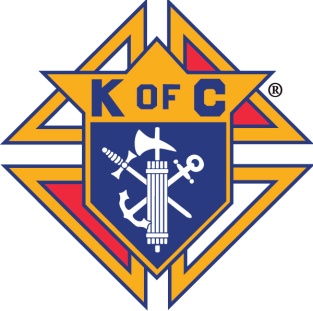     Formation and Knighthood Degree
                                    Saturday October 26th 2019                                          Hosted by Berlin Council 1547    All Saints Catholic Parish Hall N8566 State Road 49 Berlin WI 43923                  Located 1 mile south of Berlin at the top of the hill           Formation Degree     Registration- 10 am                     Installation – 10:30 am        No Fee for this DegreeLunch - 11:30 am      cost for hot sandwich plate and drink, $5.00Knighthood Degree   Registration – 11:30 am   Installation – 12 noon       $7.00 fee for this DegreeIncludes a $5.00 medallion fee and a $2.00 equipment fee.Please be on time!!!!Late entries will not be granted access into the Degree Chambers!Degree closing date is October 21st. After that date call for detailsDegree reservations accepted by mail or e-mail. Registration forms and list of names must be provided and are appreciated. For further information or last minute availability contact Rob Kurczek at 920-290-2270, or robkofc@centurytel.net                 Formation and Knighthood Degree                                            Candidate Reservation Form                                            Saturday October 26thth 2019  Hosted by Council 1547 Berlin WI 54923. At All Saints Catholic Parish Hall N8566 State Road 49. 1 mile south of Berlin at the top of the hill. Use the Far East doors and parking.Council No: ___________       District No: _____________Form submitted by: ___________________________________Title: _________________      Phone No: ___________________Degree reservations closing date by October 21st 2019. Call for info after this date. Rob Kurczek at 920-290-2270.Formation Degree: Registration at 10am. Degree at 10:30 amLunch: 11:30 amKnighthood Degree: Registration at 11:30am. Degree at 12 noon  Fees:          Total candidate count for Formation Degree: _____ No chargeTotal candidate count for Knighthood Degree:_____ $7.00 each______Lunch count for candidate and observers:_______ $5.00 each ________ Total enclosed for Degrees and Lunch:                              _____________ Mail checks payable to: Berlin Council 1547 Mail forms and checks to: Rob Kurczek. N8359 CTY RD A Berlin Wi 54923. Please have candidate bring their current membership cards!!!!                 Formation and Knighthood Degree                      Candidate Information Form                              Saturday October 26th 2019                                          All Saints Catholic Parish Hall                                     N8566 State Road 49 Berlin WI 54923One mile south of Berlin at the top of the hill. Use the Far East doors and parking.Council NO:__________  District No:________                                                                   Please print                                                                              Indicate Degree achievedLast name             MI        First name               Membership No:     1st or 2nd DegreePlease send in by October 21st!!! Or call for late registration